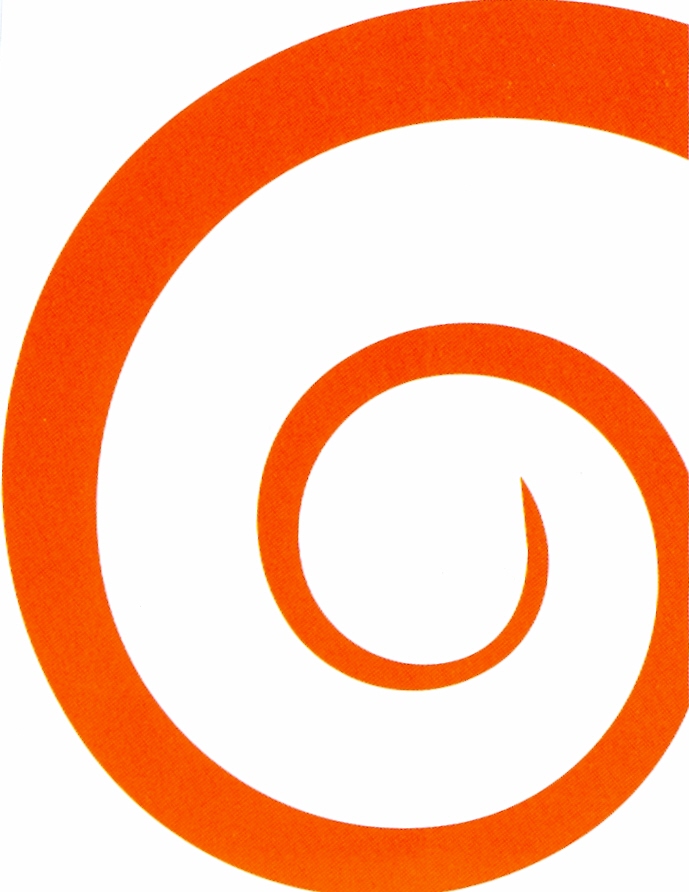 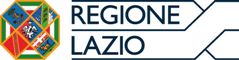 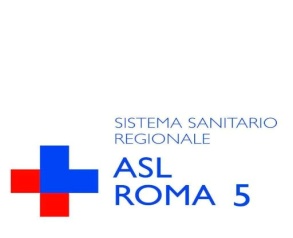 DISTRETTO SOCIO-SANITARIO RM 5/6Modello AIl/la sottoscritto/a …………..………………..……............................................………...........................nato/a a…….	………….…………..………………il …………….………..………………….residente a ………………………………...… … in via …………….……………………………..n. ……..C.F. ……….........…………………………….………… Tel. …………………….……………………. Cell. ……..……………………………. email: ……………………...……………………………………….. in qualità di genitore/tutore di ………………………………..………………………………………………nato/a  .………….……………………………………...…………il ………………………………………….residente a ………………………………………..… in via …………………..…………….….. n. ……….C.F. …………………………….………….…………………………………………………………………...CHIEDEl’erogazione di un contributo regionale per le spese sostenute per gli interventi di cui al Regolamento regionale 15 gennaio 2019, n. 1 e ss.mm.ii.;Si allega a pena di esclusione:Copia del documento di identità in corso di validità del richiedente e del minore;Certificazione sanitaria di diagnosi di disturbo dello spettro autistico, rilasciata dal TSMREE del territorio di residenza (Allegato 1);ISEE ordinario del nucleo familiare del minore in corso di validità;Autocertificazione dello stato di famiglia;Per i cittadini stranieri extra-EU: copia di permesso di soggiorno del richiedente in corso di validità;Per i tutori: copia del provvedimento di protezione giuridica che legittima l’istante a rappresentare il minore.Allo scopo di dare attuazione alla valutazione multidimensionale di cui all’art. 10 del Regolamento Regionale n.1/2019 e ss.mm.ii., comunico di seguito i riferimenti del servizio Tutela Salute Mentale e Riabilitazione dell’Età evolutiva che ha in carico il minore:TSMREE – ASL - Distretto………………………………………………………………………………….Referente……………………………………………… Recapiti……………………………………………Si precisa che l’Elenco dei professionisti vigente per l’anno 2022, di cui all’art. 3 del Regolamento in oggetto, è pubblicato e consultabile sul sito istituzionale della Regione Lazio, anche per i relativi aggiornamenti, alla pagina di seguito indicata: https://www.salutelazio.it/sostegno-economico-alle-famiglie-con-minori-nello-spettro-autistico-fino-a-12-anni-di-et%C3%A0Autorizzo il trattamento dei dati personali presenti nella domanda e negli allegati, ai sensi del Decreto Legislativo 30 giugno 2003, n. 196 e del GDPR (Regolamento UE 2016/679) e dichiaro di essere informato che i dati raccolti saranno trattati, anche con strumenti informatici, esclusivamente nell’ambito di questo procedimento e per le finalità strettamente connesse alle funzioni istituzionali degli enti preposti.Luogo e Data__________________________			                                                	Firma											________________________________Il presente modello debitamente compilato va consegnato secondo le modalità disposte dall’avviso pubblico emanato dal Distretto Sociosanitario RM 5.6 – Comune di Colleferro capofila di Distretto.DOMANDA DI SOSTEGNO ECONOMICO PER FAMIGLIE CON MINORI NELLO SPETTRO AUTISTICO FINO AL DODICESIMO ANNO DI ETÀ(ai sensi del Regolamento Regionale 15 gennaio 2019, n. 1 e ss.mm.ii.)